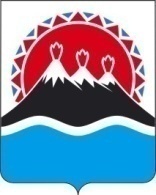 Министерство спорта Камчатского края Отчето деятельности в сфере физической культуры и спорта  в Камчатском крае в 2023 годуОсновные направления работы на 2024 годг. Петропавловск-Камчатский2023 год ВведениеВ Камчатском крае в 2023 году деятельность в сфере физической культуры и спорта была направлена на достижение национальной цели – сохранение населения, здоровье и благополучие людей, определённой Указом Президента Российской Федерации от 21.07.2020 № 474 «О национальных целях развития Российской Федерации на период до 2030 года», и решение задач, установленных Указом Президента Российской Федерации от 07.05.2018 № 204 «О национальных целях и стратегических задачах развития Российской Федерации на период до 2024 года», – создание для всех категорий и групп населения условий для занятий физической культурой и спортом, массовым спортом, в том числе повышение уровня обеспеченности населения объектами спорта, а также подготовку спортивного резерва.  Задачи решались посредством реализации государственной программы Камчатского края «Развитие физической культуры и спорта в Камчатском крае», плана мероприятий по реализации Стратегии развития физической культуры и спорта в Российской Федерации на период до 2030 года на территории Камчатского края, региональной программы Камчатского края «Развитие детско-юношеского спорта в Камчатском крае до 2030 года»,  межведомственной программы «Плавание для всех», межотраслевых программ Камчатского края развития школьного спорта до 2024 года и студенческого спорта до 2024 года. Основные направления деятельности в сфере физической культуры и спорта в Камчатском крае включали:развитие физической культуры и массового спорта;подготовку спортивного резерва и развитие спорта высших достижений;кадровое обеспечение;развитие инфраструктуры для занятий физической культурой и спортом;нормативное и правовое регулирование.Физическая культура и массовый спортРегиональная политика по развитию физической культуры и массового спорта направлена на увеличение численности населения, систематически занимающегося физической культурой и спортом.По итогам 2023 года достигнуты следующие показатели:Доля населения, систематически занимающегося физической культурой и спортом в общей численности населения региона в возрасте от 3 до 79 лет, – 53,6 % или 145 936 человек (2022 год – 141 659 человек или 48,4 %; 2021 год – 127 358 человек или 43,7%; 2020 год – 114 245 человек или 38,5%), план 2024 года – 55,7%;Доля детей и молодежи (возраст 3-29 лет), систематически занимающихся физической культурой и спортом, в общей численности детей и молодежи, – 82,8% или 73 392 человек (2022 год – 76,5%; 2021 год – 72,9%; 2020 год – 68,5%), план 2024 года – 87,0%;Доля граждан среднего возраста (женщины: 30-54 года; мужчины 30-59 лет), систематически занимающихся физической культурой и спортом, в общей численности граждан среднего возраста, – 46% или 58 200 человека (2022 год – 40,3%; 2021 год – 34,55%; 2020 год –29%), план 2024 года – 53%;Доля граждан старшего возраста (женщины: 55-79 лет; мужчины 60-79 лет), систематически занимающихся физической культурой и спортом в общей численности граждан старшего возраста, – 24,2% или 14 250 человека (2022 год – 18%; 2021 год – 15%; 2020 год – 12%), план 2024 года – 24,2%;Доля лиц с ограниченными возможностями здоровья и инвалидов, систематически занимающихся физической культурой и спортом, в общей численности данной категории населения, – 2125 человек или 19,6% (2022 год –19,5%; 2021 год –18,2%; 2020 год – 17,8%, 2019 год –12,4%), план 2024 года – 19,7%. Информация о достижении муниципальными образованиями Камчатского края показателя «Доля населения, систематически занимающегося физической культурой и спортом в общей численности населения региона в возрасте от 3 до 79 лет» представлена в таблице 1.Значения показателя «Доля населения, систематически занимающегося физической культурой и спортом в общей численности населения региона в возрасте от 3 до 79 лет»Таблица 1Сеть физкультурно-спортивных клубов в отчетном периоде включала 216 клубов, в них занималось 16 363 человек, (2022 год – 121 клуб и 12 071 человек; 2021 год – 99 клубов и 11 344 человека, 2020 год – 57 клубов и 10 197 человек занимающихся), в их числе 32 фитнес-клуба с численностью занимающихся 9448 человек (2022 год – 28 фитнес-клубов и 7393 человек; 2021 год – 28 фитнес-клубов и 7050 человек, 2020 год – 27 фитнес-клубов и 4508 человек).В Камчатском крае развиваются более 98 видов спорта, информация о десяти наиболее популярных исходя из численности занимающихся по данным федерального статистического наблюдения по форме 1-фк «Сведения о физической культуре и спорте», представлена в таблице 2.Информация численности занимающихся видам спорта в Камчатском крае Таблица 2Во исполнение Плана мероприятий по реализации Всероссийского физкультурно-спортивного комплекса «Готов к труду и обороне» (ГТО)» в Камчатском крае на период с 2020 по 2024 год, утвержденного распоряжением Губернатора Камчатского края от 06.03.2020 № 245-Р, и для оценки уровня физической подготовленности населения в отчетном периоде продолжили работу 15 центров тестирования ГТО, на сайте ГТО (www.gto.ru) зарегистрировано 34 926 человек в возрасте от 6 лет (2022 год – 30 349 человек; 2021 год – 25391 человек, 2020 год – 20565 человек, 2019 год – 15259 человек). Приняли участие в выполнении нормативов испытаний (тестов) комплекса ГТО 3952 человека, из них на знаки отличия выполнили нормативы 2397 человека (2022 год – 1465 человек, 2021 год – 1343 человека, 2020 год – 531 человек, 2019 год – 1219 человек).Общее количество мероприятий по оценке выполнения нормативов комплекса ГТО, проведенных в 2023 году в соответствии с календарными планами физкультурных и спортивных мероприятий – 257 (в том числе 137 – муниципальных, 10 – региональных), в их числе фестивали Всероссийского физкультурно-спортивного комплекса «Готов к труду и обороне» (ГТО) среди всех категорий населения, обучающихся образовательных организаций, обучающихся профессиональных образовательных организаций, обучающихся образовательных организаций высшего образования, трудовых коллективов; спартакиада молодежи Камчатского края по легкой атлетике, плаванию, пулевой стрельбе, лыжным гонкам (в зачет комплекса ГТО).Значение показателя «Доля населения Камчатского края, выполнившего нормативы испытаний (тестов) ВФСК ГТО, в общей численности населения, принявшего участие в выполнении нормативов испытаний (тестов) ВФСК ГТО» в 2023 году – 59,48 % (2022 год – 33,24%). В разрезе муниципалитетов информация о достигнутых значениях показателя «Доля населения, выполнившего нормативы испытаний (тестов) ВФСК ГТО, в общей численности населения, принявшего участие в выполнении нормативов испытаний (тестов) ВФСК ГТО» представлена в таблице 3:Таблица 3На территории Камчатского края в рамках реализации календарного плана официальных физкультурных и спортивных мероприятий Камчатского края (далее – Календарный план) и Перечня официальных физкультурных мероприятий и спортивных мероприятий, подлежащих обязательному ежегодному включению в ЕКП (распоряжение Правительства Российской Федерации от 24.11.2015 № 2390-р), проведено 60 физкультурных мероприятий для всех категорий и групп населения, включая инвалидов, в их числе: Всероссийский студенческий фестиваль «Спортивная студенческая ночь», Всероссийский день зимних видов спорта, Краевые соревнования среди ветеранов спорта по пулевой стрельбе, по настольному теннису, по шахматам,  региональные этапы всероссийских соревнований по волейболу «Серебряный мяч», Фестиваль Камчатского края по подледному лову корюшки «Удача рыбака», первенство Камчатского края по северному многоборью, чемпионат Камчатского края по баскетболу ШБЛ КЭС-Баскет, Пасхальные спортивные игры, Покровские спортивные игры, краевой турнир по мини-футболу среди команд исполнительных органов власти, Всероссийский полумарафон «ЗаБег.РФ», региональный этап всероссийских соревнований по футболу «Кожаный мяч», региональный этап Всероссийских соревнований по легкоатлетическому четырехборью «шиповка юных» среди обучающихся общеобразовательных организаций, Всероссийский олимпийский день, Фестиваль волейбола, приуроченный к 100-летию отечественного волейбола, Всероссийский день физкультурника, региональный фестиваль ВФСК ГТО «От нормативов ГТО – к олимпийским медалям», Всероссийские массовые соревнования по баскетболу «Оранжевый мяч», Международный день йоги в Камчатском крае, региональный этап Межрегионального фестиваля «II открытый Кубок Дальнего Востока Игры ГТО», региональный этап Всероссийского фестиваля детского дворового футбола, региональный этап Всероссийской Спартакиады пенсионеров России, региональный этап Всероссийских летних сельских спортивных игр, Всероссийский день бега «Кросс нации», всероссийский детский мини-футбольный фестиваль «Мяч на краешке земли», региональный этап всероссийских  соревнований «Мини-футбол в школу», Всероссийский день самбо, Краевые соревнования по волейболу среди мужских команд (лига ветеранов), памяти А.И.Таранца, проведение межмуниципального семинара «По вопросам реализации Всероссийского физкультурно-спортивного комплекса «Готов к труду и обороне «(ГТО), «День Физкультурника»; декада инвалидов; спортивные игры среди лиц с ограниченными возможностями здоровья «Преодоление».Для привлечения инвалидов и детей-инвалидов к занятиям физической культурой и спортом в отчётном периоде предоставлялись физкультурно-оздоровительные услуги на безвозмездной основе спортивными организациями, находящимися в ведении Камчатского края. В перечень услуг, предоставляемых инвалидам, вошли: занятия плаванием в плавательных бассейнах КГАУДО СШОР по плаванию и ФОК «Радужный»; физкультурно-оздоровительные занятия в тренажерных залах ФОК «Звездный» и ФОК «Радужный». Продолжило работу краевое государственное бюджетное учреждение «Центр подготовки спортивного резерва по адаптивным видам спорта», в структурном подразделении которого – «Спортивно-адаптивная школа по паралимпийским и сурдлимпийским видам спорта» в 2023 году адаптивными видами спорта занималось 207 человек (2022 год – 217 человек, 2021 год – 209 человек, 2020 год – 209 человек).В отчетном периоде в краевых учреждениях предоставлялись физкультурно-оздоровительные услуги гражданам пенсионного возраста (старшему поколению) на льготных условиях – физкультурные занятия в тренажерных залах (ФОК «Звёздный», ФОК «Радужный» и ФОК «Водник») и плавательных бассейнах (КГАУДО СШОР по плаванию, ФОК «Радужный» и ФОК «Водник»).В отчетном периоде обеспечена государственная поддержка 10 социально-ориентированных некоммерческих организаций в Камчатском крае на деятельность, связанную с предоставлением услуг в сфере физической культуры и спорта, общий размер субсидий, направленных организациям, составил 2,7 млн рублей.В рамках федерального проекта «Спорт-норма жизни» нацпроекта «Демография» в 2023 году Камчатскому краю предоставлена субсидия из средств федерального бюджета в размере 4,28 млн рублей на закупку спортивно-технологического оборудования для создания в Алеутском муниципальном округе спортивной площадки ГТО. Оборудование закуплено и установлено.Подготовка спортивного резерва и развитие спорта высших достижений	Региональная политика по подготовке спортивного резерва направлена на подготовку конкурентоспособных спортсменов и обеспечение социальных гарантий тренеров; содействие развитию спорта высших достижений. В 2023 году в Камчатском крае в 30 организациях, осуществляющих спортивную подготовку, занималось 14 222 человека 36 видами спорта (2022 год – 13 971 человек, 2021 год – 13 644 человек, 2020 год – 13 717 человек). Всего в организациях спортивной подготовки в отчетном периоде работало 364 тренера (2022 год – 351 тренер, 2021 год – 378 тренеров, 2020 год – 401 тренер). В 2023 году в рамках федерального проекта «Спорт-норма жизни» нацпроекта «Демография» оказана государственная поддержка 9-и организациям спортивной подготовки: КГАУДО «Спортивная школа олимпийского резерва «Морозная», КГАУДО «Спортивная школа олимпийского резерва «Эдельвейс», КГАУДО «Спортивная школа олимпийского резерва тхэквондо», КГАУДО «Спортивная школа олимпийского резерва по зимним видам спорта», КГБУДО «Центр спортивной подготовки по адаптивным видам спорта Камчатского края», МБУДО «Спортивная школа олимпийского резерва «Кречет», МБУДО «Спортивная школа олимпийского резерва по лыжным видам спорта, КГАУДО «Спортивная школа олимпийского резерва по плаванию», КГБУДО «Спортивная школа олимпийского резерва единоборств». Общий размер финансирования для всех организаций спортивной подготовки ставил 17,8 млн рублей, бюджетные средства направлены на закупку инвентаря и оборудования для занятий альпинизмом, биатлоном, горнолыжным спортом, лыжными гонками, плаванием, тхэквондо, киокусинкай, а также на организацию и проведение тренировочных мероприятий.В отчетном периоде Министерством спорта Камчатского края продолжено взаимодействие с 49 региональными спортивными федерациями по 51 виду спорта. В 2023 году впервые аккредитован виды спорта: гонки с препятствиями, корэш, роллер спорт, серфинг и спортивное программирование. Повторно аккредитована 21 региональная спортивная федерация. Вместе с региональными спортивными федерациями в 2023 году проведено 295 спортивных и физкультурных мероприятий (2022 год – 247 мероприятий, 2021 год – 197 мероприятий, 2020 год – 153 мероприятия), в их числе:3 межмуниципальных спортивных соревнования;200 региональных спортивных соревнований;9 межрегиональных спортивных соревнований;12 всероссийских спортивных соревнований;71 физкультурное мероприятие.Среди проведенных в 2023 году спортивных соревнований – 21 всероссийского и межрегионального уровня по ездовому спорту, киокусинкаю, смешанному боевому единоборству (ММА), тхэквондо, горнолыжному спорту, альпинизму, шахматам, биатлону, футболу, мотоциклетному спорту, самбо. Впервые на Камчатке и в России проведен чемпионат России по мотокроссу в формате командных соревнований, в котором приняли участие 17 команд из 14 регионов России. Спортивная сборная Камчатского края заняла 1 место. В четвертый раз Камчатский край принимал соревнования чемпионата и первенства России по горнолыжному спорту, в соревнованиях приняли участие 120 участников из 14 регионов России. Камчатские спортсмены завоевали 7 медалей разного достоинства.В отчетном году 2145 сильнейших спортсменов Камчатского края приняли участие в межрегиональных, всероссийских и международных спортивных соревнованиях, ими завоевано 862 медали по 32 видам спорта (2022 год – 751 медаль, 2021 год – 700 медалей, 2020 год – 380 медалей), среди них 207 медалей с чемпионатов и первенств России, официальных международных соревнований по 21 виду спорта (2022 год – 178 медалей, 2021 год – 237 медалей, 2020 год – 185 медалей).	Лучшие результаты камчатских спортсменов с мировых и европейских соревнованиях в 2023 году:чемпионат мира по самбо – 1 место Хабибулаев Шейх-Мансур; Кубок мира по корэш – 1 место Загрутдинов Раиль и 3 место Батршин Ильнар.Чемпионами России в 2023 году стали: Игнатьев Константин (альпинизм); Филиппов Никита (альпинизм); Березань Светлана (альпинизм); Малышева Анна (альпинизм); Кузнецов Иван (горнолыжный спорт); Плешкова Юлия (горнолыжный спорт); Чекасин Константин (пауэрлифтинг); Хабибулаев Шейх-Мансур (самбо); Яковишина Елена (спорт глухих); Скоморохов Николай (спорт ЛИН); Ложкин Андрей и спортсмен-ведущий Зеленский Валерий (спорт слепых); Горный Виталий и спортсмен-ведущий Колосовская Евгения (спорт слепых); Францева Александра и спортсмен-ведущий Парфёнов Сергей (спорт слепых); Широченкова Анастасия (спорт слепых).Информация о количестве завоеванных медалей на чемпионатах и первенствах России, официальных международных соревнованиях по видам спорта представлена в таблице 4. Рейтинг завоеванных медалей на чемпионатах и первенствах России, официальных международных соревнованиях по видам спортаТаблица 4  	По результатам выступлений на всероссийских и международных соревнованиях 103 камчатских спортсменов включены в состав спортивных сборных команд Российской Федерации (2022 – 106 спортсменов, 2021 год – 96 спортсменов, 2020 год – 88 спортсменов); 18 спортсменам присвоено спортивное звание «Мастер спорта России» (2022 год – 19 званий, 2021 год – 20 званий, 2020 год – 21 звания).С учетом показываемых спортсменами результатов Минспортом России утверждено для Камчатского края 14 базовых видов спорта: альпинизм, биатлон, горнолыжный спорт, кикбоксинг, киокусинкай, лыжные гонки, плавание, самбо, сноуборд, тхэквондо, спорт слепых, спорт глухих, спорт лиц с интеллектуальными нарушениями и спорт лиц с поражением опорно-двигательного аппарата. В 2023 году спортсменам, их тренерам и спортсменам-ведущим, добившимся высоких спортивных результатов, в соответствии с Законом Камчатского края 06.04.2011 № 588 «О мерах социальной поддержки спортсменов, их тренеров, а также спортсменов-ведущих» установлено и выплачено 41 единовременная и 6 ежемесячных денежных выплат на общую сумму 6,605 млн рублей (2022 – 9,96 млн рублей, 2021 год – 7,6 млн рублей, 2020 год – 11,75 млн рублей).Дополнительно за лучшее призовое место в чемпионатах, первенствах России или официальных международных спортивных соревнованиях каждый спортсмен и его тренер поощрен денежной выплатой: 128 спортсменов и 59 тренеров получили такие выплаты. Общая сумма поощрений составила 3,61 млн рублей.В декабре 2023 года подведены итоги конкурса на звание лучшего тренера и спортсмена в Камчатском крае», определены и награждены победители в следующих номинациях: «Лучший спортсмен», «Лучшая спортсменка», «Лучший спортсмен в адаптивном спорте», «Лучшая спортсменка в адаптивном спорте», «Лучший тренер», «Лучший тренер в адаптивном спорте».В целях содействия подготовке спортивного резерва в рамках подпрограммы 
2 «Развитие спорта высших достижений и системы подготовки спортивного резерва» государственной программы Камчатского края «Развитие физической культуры и спорта в Камчатском крае» в отчетном периоде предоставлены субсидии в сумме 3,13 млн рублей двум муниципальным образованиям. Кадровое обеспечениеОбщая численность штатных специалистов, проводящих физкультурно-спортивную работу с населением, по данным федерального статистического наблюдения в 2023 году – 1 069 специалистов (2022 году – 1 030 специалистов, 2021 году – 1 053 специалиста, 2020 году –  1038 специалистов). Из числа штатных работников с высшим образованием 473 специалиста, со среднеспециальным образованием – 24 9 специалистов. Впервые в 2023 году приступили к работе в сфере физической культуры и спорта – 75 специалистов. В спортивных школах Камчатского края в 2023 году работали 364 тренера-преподавателя, в их числе 233 штатных. В отчётном периоде продолжило работать методическое объединение представителей организаций, осуществляющих подготовку спортивного резерва в Камчатском крае. В рамках государственной программы Камчатского края «Развитие физической культуры и спорта в Камчатском крае» 71 специалист сферы физической культуры и спорта повысил квалификацию (2022 год – 80 специалистов, 2021 год – 98 специалистов, 2020 год – 51 специалист).Обеспечено повышение квалификации 14 спортивных судей по киокусинкай, чир спорту, кикбоксингу, смешанному боевому единоборству (ММА), альпинизму, дзюдо, художественной гимнастике, северному многоборью, самбо, волейболу,  –участие в семинарах для спортивных судей и в судействе всероссийских соревнований для получения судейской практики, участие членов спортивных федераций по видам спорта во всероссийских тренерских советах, конференциях и совещаниях.В отчетном периоде 46 человек награждены ведомственными наградами: Министерства спорта Российской Федерации – 26 человек; Министерства спорта Камчатского края – 20 человек. Тридцать представителей отрасли награждены юбилейной медалью Министерства спорта Российской Федерации, посвященной 100-летию образования государственного органа управления в сфере физической культуры и спорта. 4. Развитие инфраструктуры для занятий физической культурой и спортом В 2023 году в Камчатском крае функционировало 871 спортивное сооружение, включая 162 объекта городской и рекреационной инфраструктуры, приспособленных для занятий физической культурой и спортом. Единовременная пропускная способность спортивных сооружений в отчетном году составила 31 619 человек (2022 год – 31 514 человек, 2021 год – 30 347 человек, 2020 год – 29 990 человек).Продолжилась системная работа по укреплению и развитию спортивной инфраструктуры: введен в эксплуатацию спортивный зал единоборств в г. Елизово; завершено строительство спортивного зала в Козыревском сельском поселении; создано 11 плоскостных спортивных сооружений: площадка «ГТО» (Алеутский муниципальный округ); «умная» спортивная площадка (Вилючинский городской округ); площадка для занятий мини-футболом, волейболом и площадка роллердрома (Олюторский муниципальный район); площадка для игровых видов спорта, площадка «Скейтпарк», спортивная площадка (Соболевский муниципальный район); спортивная площадка (Тигильский муниципальный район); плоскостное спортивное сооружение на стадионе «Строитель» (г. Елизово); хоккейная коробка (Мильковский муниципальный округ).Уровень обеспеченности населения спортивными сооружениями, исходя из единовременной пропускной способности объектов спорта, составил 94,6% от расчетного федерального норматива (2022 год – 87%), что повысило доступность занятий физической культурой и спортом для населения.5. Нормативное и правовое регулированиеВ целях развития физической культуры и спорта в Камчатском крае в отчетном году приняты следующие нормативные правовые акты:постановления Правительства Камчатского края от 13.02.2023 № 73-П, 
от 22.06.2023 № 354-П, от 09.08.2023 № 432-П, от 19.09.2023 № 493-П, от 20.12.2023 № 660-П «О внесении изменений в государственную программу Камчатского края «Развитие физической культуры и спорта в Камчатском крае», утверждённую постановлением Правительства Камчатского края от 29.11.2013 № 552-П»;постановление Правительства Камчатского края от 16.02.2023 № 93-П «О внесении изменений в постановление Правительства Камчатского края от 13.06.2013 № 242-П «Об утверждении Примерного положения о системе оплаты труда работников государственных учреждений, подведомственных Министерству спорта Камчатского края»;постановление Правительства Камчатского края от 07.04.2023 № 205-П «Об утверждении Положения о Министерстве спорта Камчатского края» (с изменениями от 13.02.2023 № 78-П, от 15.05.2023 № 267-П, от 10.10.2023 № 516-П);постановление Правительства Камчатского края от 11.05.2023 № 266-П 
«Об утверждении Порядка проведения конкурса в целях заключения соглашения об оказании государственных услуг в социальной сфере»; постановления Правительства Камчатского от 21.08.2023 № 443-П, 
от 30.08.2023 № 446-П «О внесении изменений в приложение к постановлению Правительства Камчатского края от 25.04.2022 № 203-П «Об утверждении Порядка предоставления субсидий на финансовое обеспечение затрат социально ориентированным некоммерческим организациям в Камчатском крае в связи с оказанием услуг в сфере физической культуры и спорта»;приказ Министерства спорта Камчатского края от 08.02.2023 № 4-Н 
«Об утверждении норм расходов средств на проведение официальных физкультурных мероприятий и спортивных мероприятий, включенных в Календарный план официальных физкультурных мероприятий и спортивных мероприятий Камчатского края»;приказ Министерства спорта Камчатского края от 03.02.2023 № 2-Н 
«Об утверждении Порядка разработки и утверждения календарного плана официальных физкультурных мероприятий и спортивных мероприятий Камчатского края, перечня значимых официальных физкультурных мероприятий и спортивных мероприятий, проводимых на территории Камчатского края»;приказ Министерства спорта Камчатского края от 21.02.2023 № 5-Н 
«Об утверждении порядка финансирования на проведение официальных физкультурных мероприятий и спортивных мероприятий, включенных в календарный план официальных физкультурных мероприятий и спортивных мероприятий Камчатского края»; приказ Министерства спорта Камчатского края от 05.07.2023 № 10-Н 
«Об утверждении порядка предварительного согласования совершения краевыми государственными бюджетными учреждениями, подведомственными Министерству спорта Камчатского края крупных сделок» (с изменениями);приказ Министерства спорта Камчатского края от 31.08.2023 № 16-Н 
«Об утверждении Порядка предоставления физкультурно-оздоровительных услуг пенсионерам и гражданам предпенсионного возраста (в течение пяти лет до наступления возраста, дающего право на страховую пенсию по старости, в том числе назначаемую досрочно), и обучающимся образовательных организаций Камчатского края в возрасте от 18 до 24 лет, на льготных условиях»;приказ Министерства спорта Камчатского края от 21.09.2023 № 18-Н 
«Об утверждении Положения о проведении конкурса на звание лучшего тренера и спортсмена в Камчатском крае»;приказ Министерства спорта Камчатского края от 28.12.2023 № 27-Н «Об утверждении Административного регламента Министерства спорта Камчатского края по предоставлению государственной услуги «Государственная аккредитация региональных общественных организаций или структурных подразделений (региональных отделений) общероссийской спортивной федерации для наделения их статусом региональных спортивных федераций»;приказ Министерства спорта Камчатского края от 28.12.2023 № 28-Н «Об утверждении Административного регламента Министерства спорта Камчатского края по предоставлению государственной услуги «Присвоение спортивных разрядов»;приказ Министерства спорта Камчатского края от 28.12.2023 № 29-Н «Об утверждении Административного регламента Министерства спорта Камчатского края по предоставлению государственной услуги «Присвоение квалификационных категорий спортивных судей».Министерством в 2023 году проведена экспертиза 18 проектов федеральных законов, направленных на развитие физической культуры и спорта, подготовлены соответствующие заключения. 6. Заключение 	В сфере физической культуры и спорта в Камчатском крае все задачи, поставленные на 2023 год выполнены, целевые показатели (индикаторы) регионального проекта «Спорт-норма жизни» и государственной программы Камчатского края «Развитие физической культуры и спорта в Камчатском крае» достигнуты в полном объеме, эффективность реализации государственной программы составила 100%.Основные направления работы на 2024 год	Приоритетные направления работы Министерства спорта Камчатского края на 2024 год:реализация Указов Президента Российской Федерации от 07.05.2018 
№ 204 «О национальных целях и стратегических задачах развития Российской Федерации на период до 2024 года» и от 21.07.2020 № 474 «О национальных целях развития Российской Федерации на период до 2030 года» в части полномочий;исполнение поручений Президента Российской Федерации по итогам заседания Совета при Президенте Российской Федерации по развитию физической культуры и спорта от 23.05.2017 № Пр-1121, от 22.11.2019 № Пр-2397, от 07.10.2021 № Пр-1919, от 26.04.2022 № Пр-1005 в части полномочий; 	3) достижение плановых показателей (индикаторов) государственной программы Камчатского края «Развитие физической культуры и спорта в Камчатском крае», включая вовлечение в систематические занятия физической культурой и спортом более 150 тысяч человек или более 55,7% в общей численности населения в возрасте от 3 до 79 лет человек) и следующих ключевых результатов: 	создание фиджитал центра в г. Елизово;приобретение в государственную собственность Камчатского края частного спортивного комплекса, распложенного по ул. Автомобилистов, д.55; завершение создания «умной» спортивной площадки в Елизовском муниципальном районе; ввод в эксплуатацию спортивного зала в Козыревском сельском поселении;проведение на высоком уровне международных спортивных соревнований по мотоциклетному спорту «Кубок Содружества», чемпионатов России по сноуборду, горнолыжному спорту и альпинизму; 	открытие отделения (спортивной школы) при краевом учреждении по мотоциклетному спорту;	4) исполнение всех запланированных мероприятий региональной программы «Развитие детско-юношеского спорта в Камчатском крае до 2030 года», межотраслевых программ Камчатского края развития школьного спорта до 2024 года и студенческого спорта до 2024 года, межведомственной программы «Плавание для всех»;определение источника финансирования для реконструкции объектов незавершенного строительства, размещенных на пр. Карла Маркса 
г. Петропавловска-Камчатского;разработка концепции развития «Лыжни здоровья»;	В 2024 году запланировано достижение следующих основных целевых показателей:Доля населения, систематически занимающегося физической культурой и спортом (возраста 3-79 лет) в общей численности данной категории населения, – 55,7%;Доля детей и молодежи (возраст 3-29 лет), систематически занимающихся физической культурой и спортом, в общей численности детей и молодежи, – 87%;Доля граждан среднего возраста (женщины: 30-54 года; мужчины 30-59 лет), систематически занимающихся физической культурой и спортом, в общей численности граждан среднего возраста, – 53%;Доля граждан старшего возраста (женщины: 55-79 лет; мужчины 60-79 лет), систематически занимающихся физической культурой и спортом в общей численности граждан старшего возраста, – 24,2%; 	Доля граждан трудоспособного возраста, систематически занимающихся физической культурой и спортом, – 52 %;Доля лиц с ограниченными возможностями здоровья и инвалидов, систематически занимающихся физической культурой и спортом, в общей численности указанной категории населения, не имеющего противопоказаний для занятий физической культурой и спортом, – 19,7%;Доля сельского населения, систематически занимающегося физической культурой и спортом, – 46%;Уровень обеспеченности населения спортивными сооружениями исходя из единовременной пропускной способности объектов спорта, – 95 %.Муниципальное образованиеКамчатского краяЗначение показателя, процентЗначение показателя, процентЗначение показателя, процентМесто,2023 годМуниципальное образованиеКамчатского края2021 год2022 год2023 годМесто,2023 годМильковский муниципальный район51,963,358,81Усть-Большерецкий муниципальный район23,526,157,82Елизовский муниципальный район44,854,357,73Петропавловск-Камчатский городской округ43,146,352,24Тигильский муниципальный район3952,951,65Городской округ «поселок Палана»45,35451,46Вилючинский городской округ45,143,351,07Усть-Камчатский муниципальный район4646,550,68Соболевский муниципальный район23,936,949,39Карагинский муниципальный район43,152,947,310Пенжинский муниципальный район41,634,547,011Быстринский муниципальный район3950,845,612Олюторский муниципальный район2630,539,313Алеутский муниципальный округ39,942,634,514Вид спортаЧисленность занимающихся в Камчатском крае, чел.Численность занимающихся в Камчатском крае, чел.Численность занимающихся в Камчатском крае, чел.Численность занимающихся в Камчатском крае, чел.Вид спорта2020 год2021 год2022 год2023 годФутбол11 23211 6121167411989Лыжные гонки5 7646 01461476164Плавание4 5364 69348975431Горнолыжный спорт4 9554 97953415351Волейбол4 1074 45149385114Баскетбол3 4334 09942754716Тяжелая атлетика4 0854 01243074375Киокусинкай2 7053 15832343325Шахматы2 5462 70627053012Легкая атлетика2 4132 60527072957№Муниципальное образованиеКамчатского краяКоличество человек, 2023 годКоличество человек, 2023 годПоказатель 2023 год, % (гр. 4/гр. 3*100%)Показатель, аналогичный показателю гр. 5 в 2022 году№Муниципальное образованиеКамчатского краяпринявших участие в выполнении комплекса ГТОвыполнивших комплекс ГТО на знак отличияПоказатель 2023 год, % (гр. 4/гр. 3*100%)Показатель, аналогичный показателю гр. 5 в 2022 году1234561Елизовский МР587596101,5342,712Вилючинский ГО13612390,4455,423Карагинский МР11310189,3858,534Тигильский МР18616588,7067,765Олюторский МР584882,7587,656Соболевский МР835566,2678,787Усть-Большерецкий МР684464,7066,668Мильковский МР51927252,4036,079Петропавловск-Камчатский ГО127065151,2521,5510Усть-Камчатский МР52926049,1450,6811Пенжинский МР1245745,9644,2112ГО «поселок Палана»661827,27013Быстринский МР15753,18014Алеутский МО0000Камчатский крайКамчатский край3952239760,6533,24Вид спортаКоличество медалейКоличество медалейКоличество медалейРейтинг, 2023 годВид спорта202120222023Рейтинг, 2023 годАльпинизм4534661Горнолыжный спорт2918212Спорт слепых2021203Киокусинкай2814194Кикбоксинг410125Тхэквондо127116Спорт лиц с интеллектуальными нарушениями101097Пауэрлифтинг10478Спорт лиц с поражением опорно-двигательного аппарата25869Спорт глухих58510Армрестлинг44510Сноуборд42510Ездовой спорт63413Корэш--413Плавание49315Айкидо34315Самбо32217Северное многоборье44217Лыжные гонки124119Дзюдо01119Спортивная борьба--119